Date:	     Name:	     Client ID:	     Address:	     Dear      Notice of Withdrawal of Conditions, Restrictions and Endorsements under Section 27I(7)(b) of the Civil Aviation Act 1990.I refer to my earlier notice dated 	 (copy attached) wherein certain restrictions, conditions and endorsements were placed on your medical certificate.I am now satisfied that you are once again able to exercise safely the privileges to which your medical certificate relates.  I am further of the opinion that you are eligible for a medical certificate as of today in terms of section 27B of the Civil Aviation Act 1990. Accordingly, pursuant to section 27I(7)(b), I hereby withdraw all conditions, restrictions and endorsements placed on your certificate in my above quoted letter. Conditions, restrictions and endorsements placed on your certificate at the time of its issue, will however, continue to remain in force.Yours sincerely Director of Civil Aviation/DelegateME Name:      	ME ID:      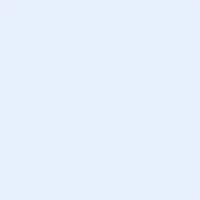 